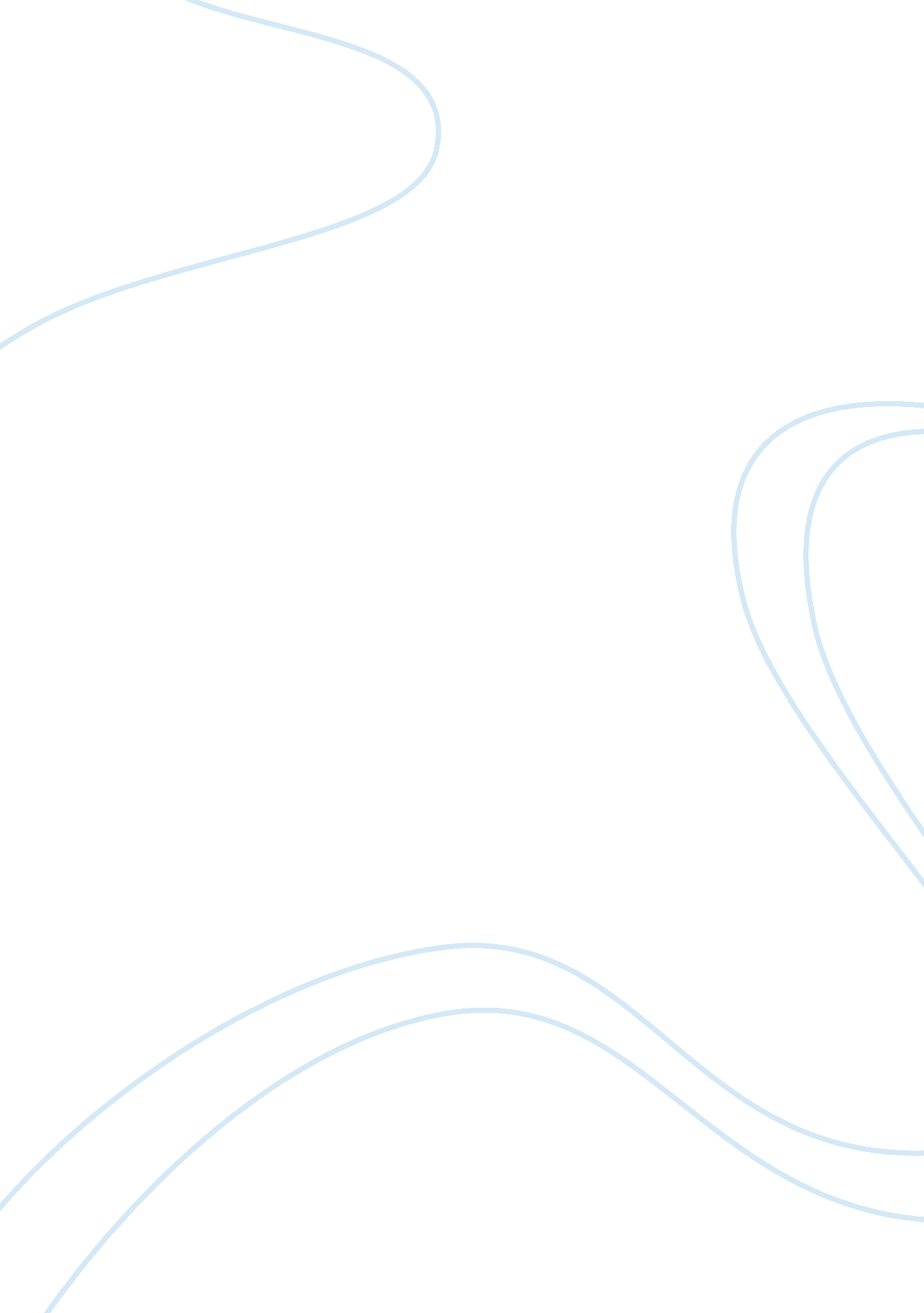 Neo-classicism and politicsArt & Culture, Artists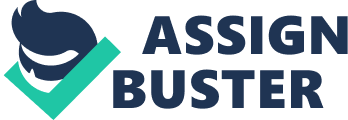 1 Since time immemorial, arts and politics have long been tied to each other and they were inextricably related. Either on local or international grounds, changes on one create a reaction on the other. Since these two aspects of humanity are two of the widest and most important units of societal existence, their involvement in our lives are both immense and intriguing. Because these two are very complicated and very large in scope, we will delimit our topics into the most significant implications of arts and politics. In the advent of the Neo-Classical era or later than this period, there were changes that took place on almost all artistic forms. It covered the visual arts, literary and even the media and extended towards cyber pornographies and the use of media and literature to revolt against the government. Neo-Classicism has been related to contemporary and political happenings. In France and America, during the advent of the revolutionary movements that have founded the two great countries, there was an association of the Neo-Classical arts to conform to the democratic movements of some ancient countries and states like Rome and Greece. Subsequently, because of some changes in the governance and the people involved in the political podium of some countries like France, when Napoleon I have raised into power, a shift of the type of arts has been done to serve the propaganda needs. These are just some of the responses of arts to the changes there are in politics. It is very clear that since the Neo-classical era up to the present, the relationship between politics and arts is very much alive manifested though the incessant conformity of art with societal progressions. More than just the visual art and its relation to the political transitions that have occurred to several countries, there is also a contextual relationship between media arts and politics. In the present time, we use media as the largest organ to inform, disseminate information and to teach people about several aspects in the government and to help people realize if the society is still moving in the right 
2 
direction or certainly headed off on the wrong track. To have a clearer presentation of idea, it is best to classify the relationship of arts and politics in two: in microscopic and macroscopic grounds. Locally, the ubiquity of the linkages between art and politics is very clear. For example, in the Philippines, during the peak of the internationally broadcasted " Ampatuan Killings" where more than 50 journalists were killed, many people are resorting to journalism to search for the responsible people and to make them pay for the crime that they have committed. If before, the media arts in the Philippines are very turtle-like or very slow, because of this political dilemma, it had helped sharpen the teeth of the Philippine journalism. There were incessant search activities to hold the Ampatuans responsible and eventually was put behind bars. Internationally, various global events and projected occurrences, both political and scientific, have affected the way people around the world live. Most of the content of films and movies nowadays are mostly global catastrophes and some of the worst events in history: the 9/11 attack and the projected 2012 end of the world. 
These forms of arts and their individual approaches were both indirect and straightforward on their approaches to preserve the quintessence of art as both mysterious and informative in nature. It targets the general populace, regardless of nationality, color, ethnicity, etc. and this is to promote awareness of the changes in the society and we should react with the aid of art. In general, these artistic forms, in their quest to render meanings related to politics, are both symbolic and direct. Symbolic because art wants to preserve an individual’s opinion and direct conveyance, on the other hand, to balance its approach towards very important issues that we deserve to know. 
Reference: 
“ Neo-Classicism in Art”. English. freehosting. net. English. freehosting, n. d. Web 6 December 2011 